大同大學餐廳膳食衛生檢查結果檢查時間:112年6月20日(星期二)上午0900-1100時檢查人員:連靜慧營養師、鄭凌憶經理缺失項目: 上週(6月16日)衛生檢查缺失複查，請參閱表1。上週(6月16日)衛生檢查缺失複查和改善狀況照片，請參閱表2。本週個別餐廳缺失統計表，請參閱表3。本週個別餐廳缺失照片，請參閱表4。本週熱藏食物中心溫度檢測照片記錄，請參閱記錄表5。表1. 上週缺失統計表表2.上週檢查缺失改善照片表3.本週個別餐廳缺失統計表表4.本週檢查缺失照片表5.本週熱藏食物中心溫度檢測照片記錄敬陳總務長餐廳作業場所衛生管理複檢從業人員衛生管理複檢驗收及儲存衛生管理複檢其他複檢尚志滿月圓自助餐/中央廚房1.叉子不潔2.抹布不潔okok尚志真元氣滷味尚志小綿羊快餐尚志麵＆飯尚志壹而美早餐尚志OA咖啡茶飲經營99早餐經營玉福滷味冷藏庫請除霜ok經營想點未送食物檢體到健康中心未營業經營陳記檯面不潔×經營八方雲集經營滿月圓自助餐/中央廚房工作檯面不潔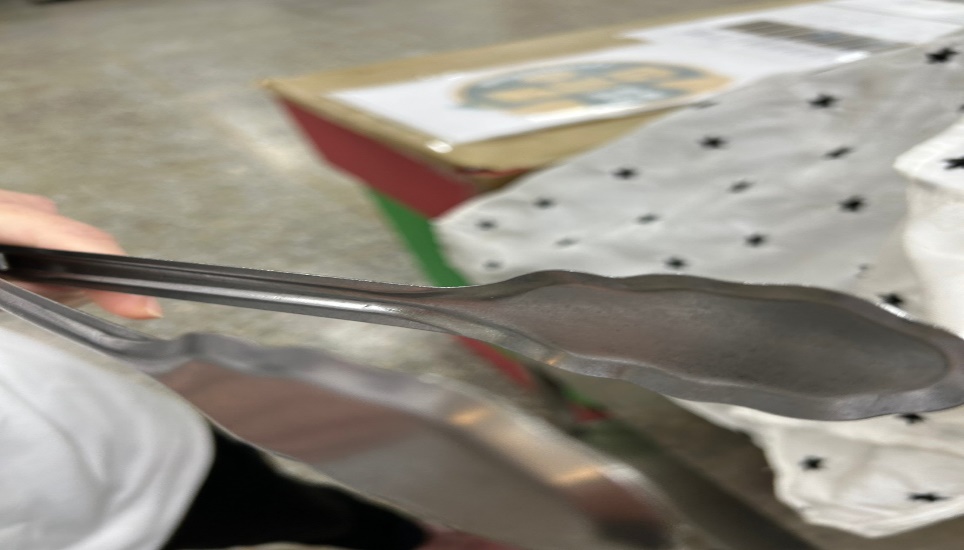 叉子不潔(已改善)滿月圓自助餐/中央廚房工作檯面不潔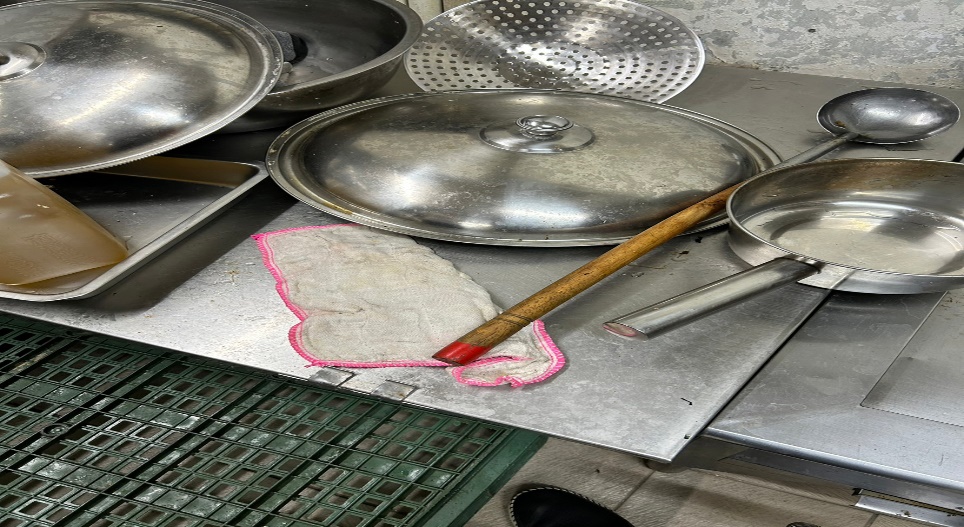 抹布不潔(已改善)玉福滷味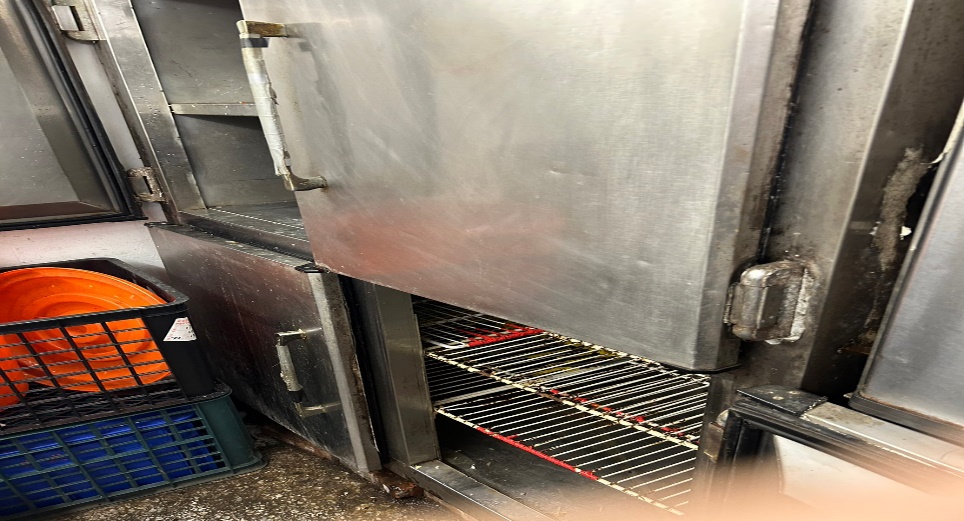 冷藏庫請除霜(已改善)餐廳作業場所衛生管理從業人員衛生管理驗收及儲存衛生管理其他尚志滿月圓自助餐/中央廚房電鍋蓋內部不潔工作臺櫃上不潔清潔劑請放置於專門位置,不要跟食材放太近米豆醬過期,請丟棄蔭冬瓜過期,請丟棄瑪佳琳罐外觀已發霉請丟棄尚志真元氣滷味尚志小綿羊快餐尚志麵＆飯尚志壹而美早餐尚志OA咖啡茶飲經營99早餐經營玉福滷味經營想點(未營業)經營陳記咖哩鐵板經營八方雲集冷凍庫門未關好,裡面食材已請攤商確認是否酸敗需丟棄廚房的衛生表單未填寫滿月圓自助餐/中央廚房工作檯面不潔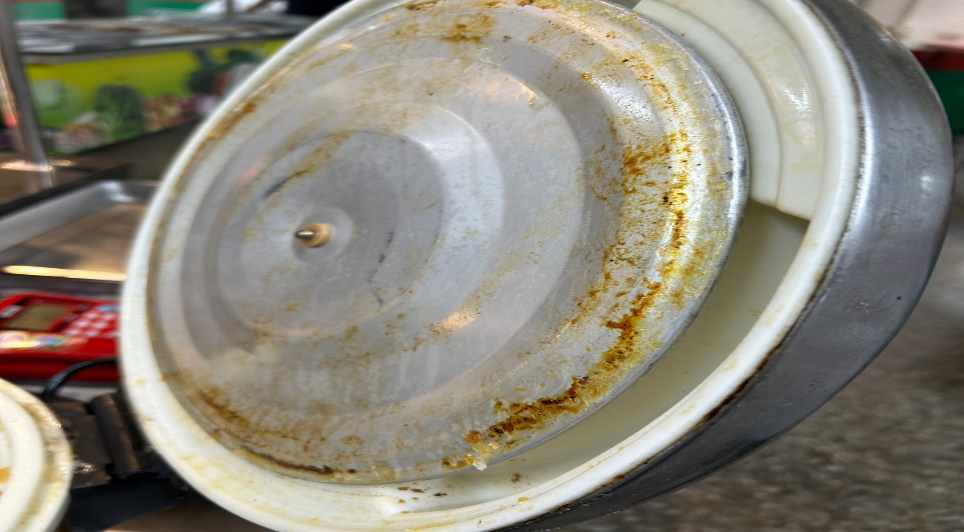 電鍋蓋內部不潔滿月圓自助餐/中央廚房工作檯面不潔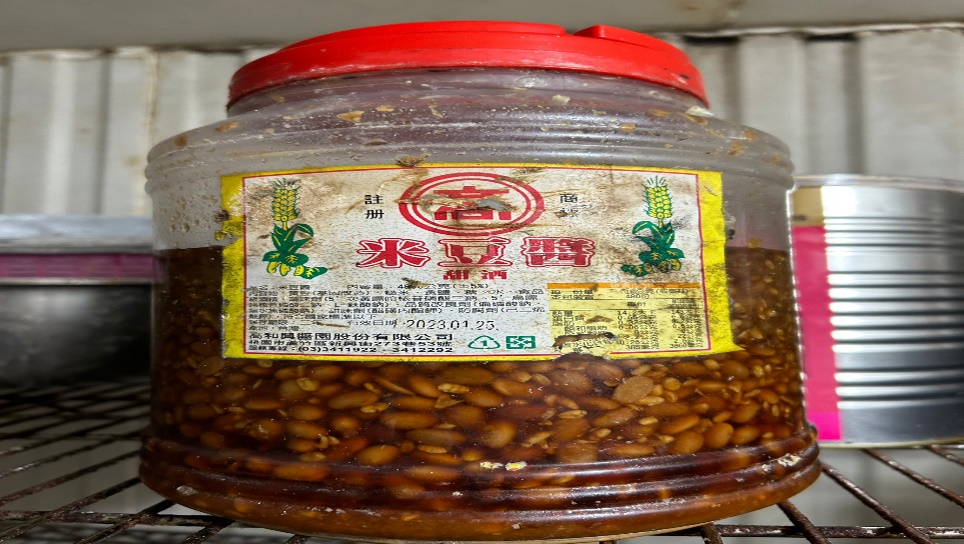 米豆醬過期,請丟棄滿月圓自助餐/中央廚房工作檯面不潔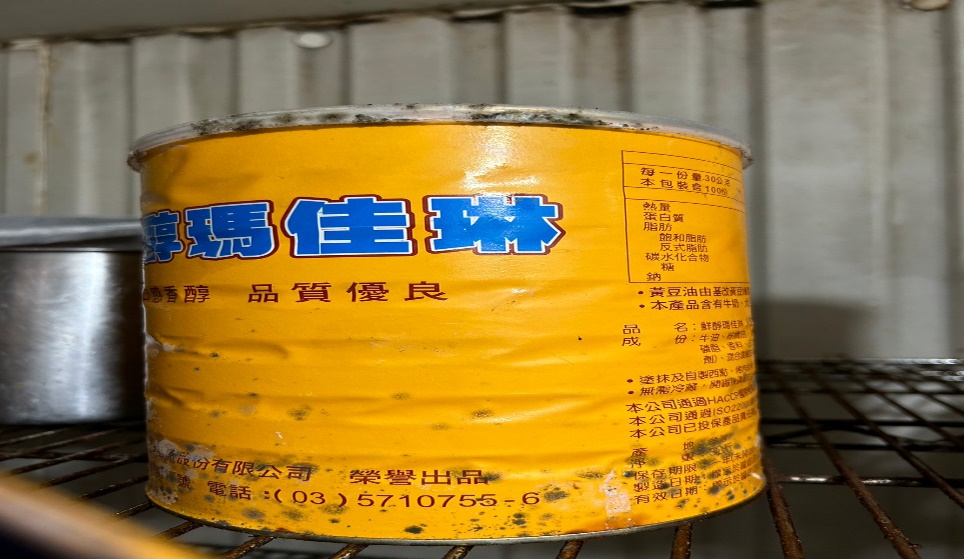 瑪佳琳罐外觀已發霉請丟棄滿月圓自助餐/中央廚房工作檯面不潔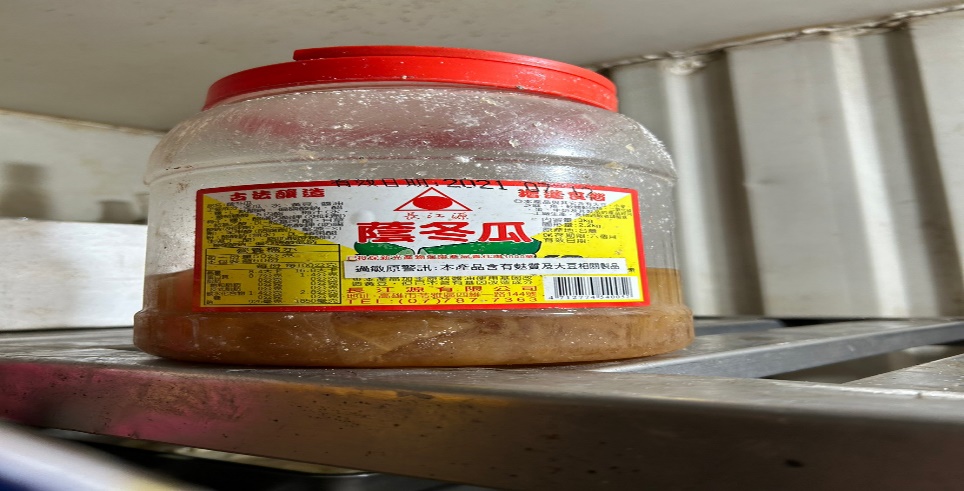 蔭冬瓜過期,請丟棄滿月圓自助餐/中央廚房工作檯面不潔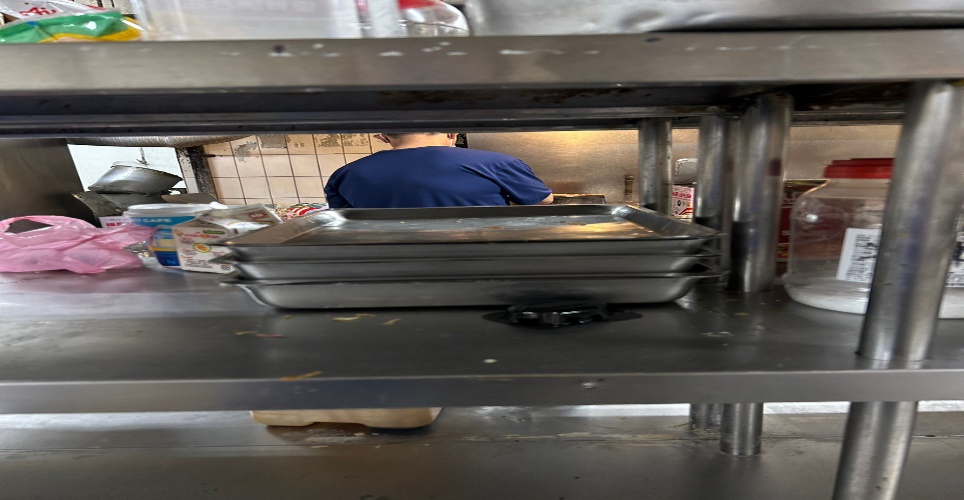 工作臺櫃上不潔滿月圓自助餐/中央廚房工作檯面不潔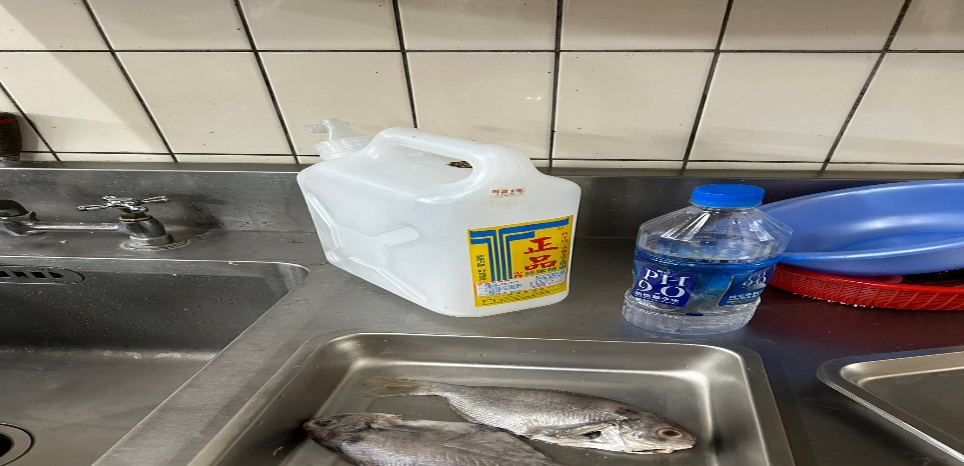 清潔劑請放置於專門位置,不要跟食材放太近八方雲集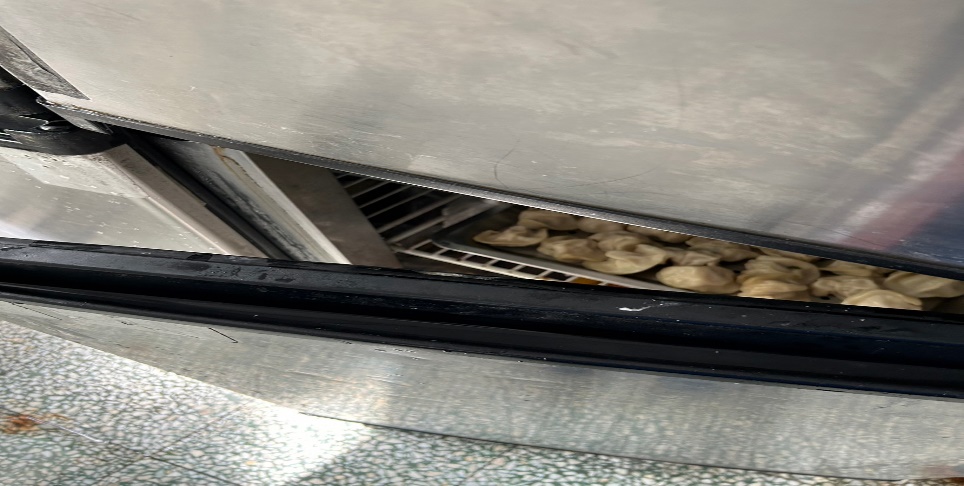 冷凍庫門未關好,裡面食材已請攤商確認是否酸敗需丟棄八方雲集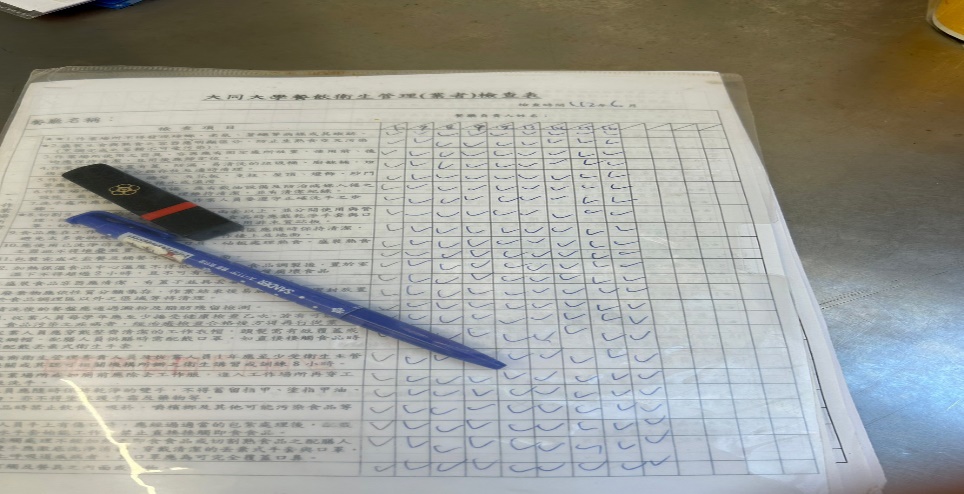 廚房的衛生表單未填寫餐廳/菜餚照片中心溫度滿月圓自助餐/中央廚房瓜子肉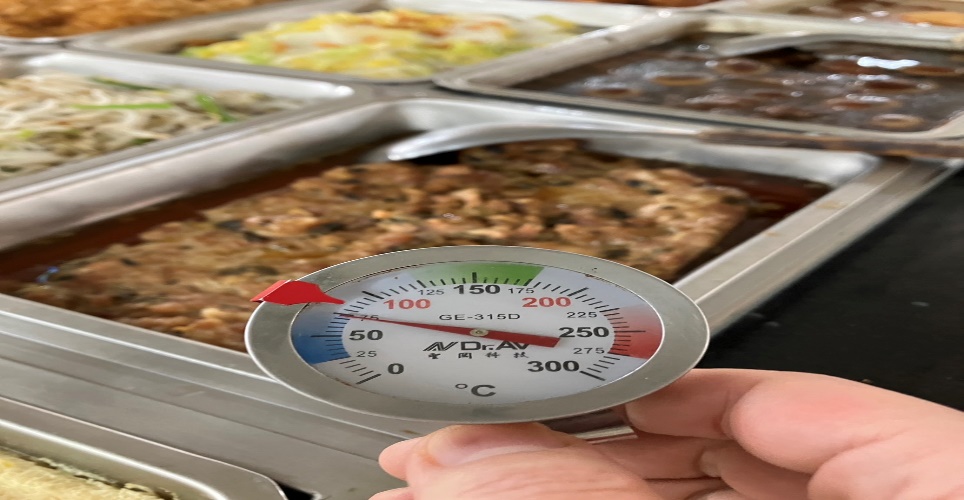 75℃ 承辦人總務處組長總務長